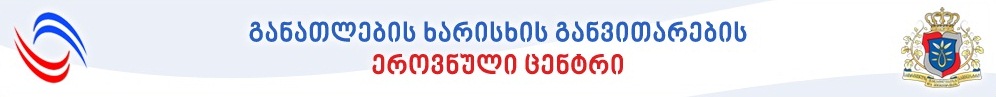 კომპიუტერული ქსელის ადმინისტრატორიპროფესიული სტანდარტისსიპ – განათლების ხარისხის განვითარების ეროვნული ცენტრი2017  წელიდასახელება (ქართულად):  კომპიუტერული ქსელის ადმინისტრატორიდასახელება (ინგლისურად): Network Administratorპროფესიული სტანდარტის სარეგისტრაციო ნომერი:  040161პროფესიული სტანდარტის შესაბამისი კოდი „დასაქმების საერთაშორისო სტანდარტული კლასიფიკატორის“ (ISCO-08) მიხედვით: 2523დასაქმების სფეროს აღწერა:კომპიუტერული ქსელის ადმინისტრატორი არის სპეციალისტი, რომელსაც ევალება ქსელური ინფრასტრუქტურის გამართვა და მისი შემდგომი მუშაობის უზრუნველყოფა, შიდა კაბელიზაციისა და ქსელური ინფრასტრუქტურის დაგეგმვა, ქსელური უსაფრთხოების ნორმების დანერგვა და დაცვა.ქსელის ადმინისტრატორის მუშაობის ხარისხზე დამოკიდებულია ქსელური ინფრასტრუქტურის გამართული მუშაობა, რაც უზრუნველყოფს ინფორმაციული ტექნოლოგიების საჭიროების მქონე მომხმარებლების შეუფერხებელ მუშაობას. ქსელის ადმინისტრატორს უნდა ახასიათებდეს პროფესიულ საქმიანობასთან დაკავშირებული მრავალმხრივი თეორიული ცოდნა, რომელსაც იყენებს პრაქტიკაში, შეუძლია მოსალოდნელი რისკებისა და პრობლემების წინასწარ განსაზღვრა და მათი თავიდან აცილება, პრობლემების წარმოშობის შემთხვევაში, სწრაფი ანალიზის გაკეთება და ოპერატიული რეაგირება. ქსელის ადმინისტრატორი იყენებს თანამედროვე საინფორმაციო და საკომუნიკაციო ტექნოლოგიებს, შეუძლია პროფესიასთან დაკავშირებული ინფორმაციის გადაცემა და ანგარიშის წარდგენა, პროფესიული ურთიერთობების დამყარება მისი კომპეტენციის ფარგლებში, საქმიანობის დროს შრომის უსაფრთხოების დაცვა, დავალების მიღება, გაანალიზება და შესრულება შიდა რეგულაციების ან ინსტრუქტაჟის მიხედვით, კოლეგებთან ან/და დაქვემდებარებულ პირებთან მუშაობა, მათთვის კონსულტაციის გაწევა, გუნდური ან/და დამოუკიდებლად მუშაობა, აქვს თვითგანვითარების, კარგი ლოგიკური და ანალიტიკური აზროვნების უნარი. სამუშაო გარემო და დასაქმების შესაძლებლობები:კომპიუტერული ქსელის ადმინისტრატორის (შემდგომში: ქსელის ადმინისტრატორი) ტიპურ სამუშაო გარემოს წარმოადგენს ოფისი. ქსელის ადმინისტრატორის სამუშაო დრო სტანდარტიზებულია, თუმცა, გამონაკლის შემთხვევაშიც უწევს ქსელის მხარდაჭერა არასამუშაო დროსაც. წარმოების უწყვეტი პროცესის მქონე კომპანიებში (ორგანიზაცია, რომელსაც უწყვეტი ქსელური ინფრასტრუქტურის გამართული მუშაობა 24-საათიან რეჟიმში ესაჭიროება) ქსელის ადმინისტრატორის სამუშაო დრო არანორმირებულია.კომპიუტერული ქსელის ადმინისტრატორს შეუძლია იმუშაოს ინფორმაციული ტექნოლოგიების სფეროში, ქსელური ინფრასტრუქტურის ადმინისტრირების განხრით.ქსელის ადმინისტრატორს შეუძლია იმუშაოს ნებისმიერ სახელწიფო/მუნიციპალურ ორგანიზაციაში და კერძო კომპანიაში, სადაც გამოიყენება ქსელური ინფრასტრუქტურა. მას შეუძლია იმუშაოს საჯარო ან კერძო სტრუქტურაში სხვადასხვა რანგის ქსელის ადმინისტრატორად, აგრეთვე, შეუძლია იმუშაოს ხელმძღვანელ თანამდებობაზე.აუცილებელი პროფესიული მოთხოვნები: კანონმდებლობით არ არის დადგენილიპროფესიული მოვალეობები და ამოცანები:პიროვნული თვისებები:ორგანიზებულიდისციპლინირებულიპუნქტუალურიშემოქმედებითიდამოუკიდებელიმატერიალური რესურსი  ა) ინვენტარი, აღჭურვილობა:პროფესიული მასწავლებლის და სტუდენტების სამუშაო ადგილი (მაგიდა და სკამი)კომპიუტერი მასწავლებლისათვის და სტუდენტებისათვის - მინიმუმ 2გჰც პროცესორით, არანაკლებ 4გბ ოპერატიული მეხსიერებით (რეკომენდებულია SSD ტიპის მყარი დისკი) მონიტორი: მინიმუმ 21-დუიმიანი  დიაგონალით, 1080p (1920x1080) რეზოლუციით. (რეკომენდებულია 2 მონიტორი)დაფა პროექტორი-დემონსტრირების ციფრული საშუალებაპრინტერი (კომბაინი)ფლეშ-მეხსიერებასახრახნისების ნაკრებიბრტყელტუჩამკვნეტარასარჩილავი მოწყობილობაქსელის ტესტერიქსელის თავსაჭერიანტისტატიკური სამაჯურიინფორმაციის შემნახველი მოწყობილობაქსელის კონექტორიკონსოლის კაბელი ლეპტოპიUSB to serialპროგრამული უზრუნველყოფა ქსელური მოწყობილობის მართვისთვის   ბ) მასალა, ნედლეული:საშლელიმარკერი ან/და ცარციქაღალდი A4CD/DVD დისკიკარტრიჯიქსელის მზა სადენიქსელის სადენის ჩამჭერისაკანცელარიო ნივთები სამომავლო ტენდენციები:პროფესიის სახელის, მოთხოვნებისა და შესასრულებელი ამოცანების ცვლილებაახალი აპარატურული, ასევე პროგრამული უზრუნველყოფის დანერგვა ტექნიკური დოკუმენტაციის შექმნა სახელმწიფო ენაზეპროფესიული ცოდნა და უნარები:სტანდარტის მოქმედების ვადა: 5 წელი14. პროფესიული სტანდარტის  შემმუშავებელი  ჯგუფის წევრები:დასახელება: კომპიუტერული ქსელის ადმინისტრატორიშეფასების სტანდარტინაწილი 1. ზოგადი ინფორმაცია შეფასების სტანდარტი გამოიყენება არაფორმალური განათლების ფარგლებში შეძენილი კომპეტენციების, ცოდნისა და უნარების აღიარების მიზნით. შეფასების სტანდარტი  განსაზღვრავს პროფესიულ სტანდარტში ასახული კომპეტენციების, ცოდნისა და უნარების    შეფასების ან/და დადასტურების აუცილებელ პირობებს:შესაფასებელ კომპეტენციებს, რომლებიც გამოხატულია  პროფესიული მოვალეობებს და ამოცანებში;შესაფასებელი კომპეტენციების შეფასების კრიტერიუმებს, რომელიც ასახავს  აუცილებელ  პროფესიულ ცოდნას და  უნარებს;შესაფასებელი კომპეტენციების დადასტურების  შესაძლებლობებს;გამოცდის პროცესს და კომპონენტებს.შესაფასებელი კომპეტენციების დადასტურება შესაფასებელი კომპეტენციების დადასტურების გზები:ა)ფორმალური განათლების გზით მიღწეული სწავლის შედეგების აღიარება (ჩათვლა)ბ)არაფორმალური განათლების გზით მიღწეული კომპეტენციების აღიარება განათლების და მეცნიერების მინისტრის მიერ  დადგენილი წესითგ)მიღწეული კომპეტენციების დადასტურება ამ დოკუმენტით დადგენილი პრინციპებით ჩატარებული გამოცდის გზითფორმალურ განათლებაში სტანდარტით გათვალისწინებული შეფასების პროცესის წარმართვასთან დაკავშირებული მოთხოვნები ასახულია სავალდებულო პროფესიულ მოდულებში.ფორმალურ განათლებაში მიღწეული სწავლის შედეგების აღიარების (ჩათვლის) პროცესიფორმალური განათლების გზით მიღწეული სწავლის შედეგების აღიარების (ჩათვლის) პროცესი მოიცავს მიღწეული სწავლის შედეგების აღიარებას (ჩათვლას) საძიებელი კვალიფიკაციის მიზნებისათვის ქვემოთ  მოცემული პრინციპების შესაბამისად,  ა) დასაშვებია ნებისმიერი კვალიფიკაციის ფარგლებში მიღწეული სწავლის შედეგების აღიარება (ჩათვლა) ნებისმიერი კვალიფიკაციის ფარგლებში, თუ სწავლის შედეგები თავსებადია საძიებელ კვალიფიკაციასთან და მათი მიღწევა დადასტურებულია, რაც გამოიხატება საგანმანათლებლო პროგრამის ფარგლებში მიღებული დადებითი შეფასებით და შესაბამისი კრედიტის მინიჭებით.ბ) თავსებადობის დადგენისთვის შინაარსობრივი შესწავლის მიზნით ამღიარებელი  დაწესებულება ეყრდნობა პროფესიულ სტანდარტს ან/და პროფესიული საგანმანათლებლო პროგრამის ჩარჩო დოკუმენტს, რომლის საფუძველზეც არის შემუშავებული გავლილი პროფესიული საგანმანათლებლო პროგრამა ან პროგრამის კომპონენტი, არსებობის შემთხვევაში  - პროფესიულ საგანმანათლებლო პროგრამას ან/და სილაბუსებს, ან/და პროფესიული საგანმანათლებლო პროგრამების კატალოგს. ამღიარებელი დაწესებულება უფლებამოსილია აღიარების მიზნებისათვის  შესაფასებელ პირს მოსთხოვოს  გავლილი საგანმანათლებლო პროგრამის/სასწავლო კურსების პროგრამების (სილაბუსების) გამოთხოვა საგანმანათლებლო დაწესებულებებიდან და წარდგენა.გ) სწავლის შედეგების თავსებადობის განსაზღვრის მიზნით აუცილებელი არაა მათი ფორმულირება იყოს იდენტური. თავსებადად ჩაითვლება სწავლის შედეგები, რომლებიც/რომელთა ერთობლიობაც შინაარსის თვალსაზრისით, ეროვნული საკვალიფიკაციო ჩარჩოს შესაბამისი საფეხურის აღმწერის გათვალისწინებით შესაძლოა მიჩნეულ იქნას ანალოგიურად.ნაწილი 2. მითითებები  შესაფასებელი პირისა და შემფასებლისათვის შეფასების დაწყებამდე გაეცანით: პროფესიულ სტანდარტსშეფასების ინსტრუმენტებსდაინტერესებული/შესაფასებელი პირის კომპეტენციების აღიარებასთან დაკავშირებულ შესაძლებლობებსშემფასებლის ჩანაწერების ფორმებსშეფასების პირობებსშეფასების წესებსშეფასების კრიტერიუმებსშეფასების პროცესში:პირადად დააკვირდით დავალებების შესრულების/შეფასების პროცესსთითოეული შესაფასებელისათვის აწარმოეთ შეფასების ჩანაწერების ფორმებითუ აუცილებელია შესაფასებელს დაუსვით დამატებითი შეკითხვები დავალებასთან დაკავშირებითშეაფასეთ თითოეული კრიტერიუმიშეფასების დასრულებისას:შესაფასებელს მიეცით განმარტება შეფასებასთან დაკავშირებითშეაჯამეთ შეფასების შედეგებიდაადასტურეთ შეფასების შედეგები ხელმოწერითშეფასების ჩანაწერები გადაეცით სათანადოდ უფლებამოსილ პირსნაწილი 3. შეფასების პროცედურა მიღწეული კომპეტენციების  დადასტურებისთვის გამოცდის  ორგანიზების პროცესი და კომპონენტებიმიღწეული კომპეტენციების დადასტურებისთვის გამოცდის ჩატარების პროცესი მოიცავს დასადასტურებელი კომპეტენციების შესაბამისად გამოკითხვისა და პრაქტიკული დავალების შესრულების ეტაპებს. მიუხედავად იმისა, დასტურდება თუ არა კვალიფიკაციით გათვალისწინებული კომპეტენციები შეფასების სტანდარტის ნაწილი 1-ის „შესაფასებელი კომპეტენციების დადასტურება“ „ა“ და „ბ“ პუნქტებით გათვალისწინებული შესაძლებლობებით,  შეფასების პროცესი მოიცავს  სავალდებულო კომპონენტს (გამოცდას), რომლის შეფასება შესაბამისი კვალიფიკაციის მინიჭების წინაპირობას წარმოადგენს.ქვემოთ მოცემულია გამოკითხვისა და პრაქტიკულ დავალებაზე დაკვირვების პროცესის მოთხოვნები, ასევე შეფასების სავალდებულო კომპონენტები.ნაწილი 4 : თეორიული გამოკითხვის და პრაქტიკული /დავალებების თემატიკაგამოკითხვა გამოკითხვის ფორმა:შესაფასებელი პირის გამოკითხვა ხორციელდება ტესტის და ზეპირი შეკითხვების სახით;ტესტი უნდა მოიცავდეს როგორც ღია, ისე დახურული ტიპის შეკითხვებს.გამოკითხვის პროცესის მონიტორინგი: არსებითია გამოკითხვის პროცესზე შემფასებლის მიერ ზედამხედველობის განხორციელება;მოპოვებული მტკიცებულებები:მტკიცებულებები უზრუნველყოფილია შესაფასებლის მიერ მომზადებული წერილობითი ნაშრომით/შესრულებული ტესტით, ან/და პრაქტიკული დავალების დროს  დამატებით, დამაზუსტებელ შეკითხვებზე პასუხებით.თეორიული საგამოცდო თემატიკა:დასადასტურებელი კომპეტენციების შესაბამისად საგამოცდო თემატიკა შეიძლება მოიცავდეს შემდეგ  საკითხებს: ქსელური ინფრასტრუქტურის სტანდარტები, ტიპები და პროტოკოლებიქსელის დიზაინის ტიპები და სტანდარტებიქსელური ტექნოლოგიების, პროტოკოლების კონფიგურაცია და აპარატურის ინსტალაციის პროცედურული თანმიმდევრობადიდი მასშტაბის/ კორპორატიული/ფილიალებს შორის/WAN ბლოკის ქსელის დიზაინი და დაგეგმვის წესიFirewall-ის (ბრანდ მაუერი) და  VPN (ვირტუალური კერძო ქსელების) კონფიგურაცია
Layer 2 და Layer 3 უსაფრთხოების ტექნოლოგიებისავალდებულო კომპონენტის (გამოცდის) საკითხების შერჩევა ზემოთ მოცემული  საკითხებიდან წარმოადგენს შემფასებლის პრეროგატივას.ნაწილი 5. პრაქტიკული დავალების/დავალებები  შესრულების/შეფასების კრიტერიუმების მითითებებით:პრაქტიკული დავალების შესრულებაზე დაკვირვებასაგამოცდო გარემო:შესაფასებელი პირის შეფასება ხორციელდება პრაქტიკული დავალებების სახით.საგამოცდო პროცესის მონიტორინგი: საგამოცდო პროცესის მონიტორინგს ახორციელებს შემფასებელი/შემფასებლები (ნეიტრალური კომისია) წინასწარი დადგენილი წესისა და პროცედურების დაცვით.მოპოვებული მტკიცებულებები:მტკიცებულებები უზრუნველყოფილია  შემფასებლის მიერ შევსებული ჩანაწერების ფორმით.საგამოცდო პრაქტიკული დავალებების ჩამონათვალი:დასადასტურებელი კომპეტენციების შესაბამისად სტუდენტმა უნდა შეასრულოს  დავალება/დავალებები:  მოთხოვნების ან/და სიტუაციების შესაბამისად ლოგიკურ ტოპოლოგიის შექმნაქსელური აპარატურის ინსტალაცია და გამართვა შიდა და გარე კომუნიკაციის უზრუნველყოფა უსაფრთხოების უზრუნველყოფა შესრულებული სამუშაოს დოკუმენტირებაგაითვალისწინეთ:შესაფასებელი პირის მიერ  შესრულებული სამუშაოს წარმოებისას ეკონომიური, ხარისხის უზრუნველყოფის, გარემოს დაცვის, სამართლებრივი, უსაფრთხოების წესების დაცვის, ჰიგიენის დაცვის მიდგომების,   სამუშაოს შესრულების თანამიმდევრობის შეფასება წარმოადგენს ზემოთჩამოთვლილ დავალებებზე დაკვირვების თანამდევ პროცესს და მასზე დამატებითი დროის გამოყოფა არაა რეკომენდებული.შემფასებლის მიერ დამატებითი კითხვების დასმის შემთხვევაში შესაფასებელი პირი პასუხობს მათ და საჭიროების შემთხვევაში მოჰყავს  საკუთარი ქმედების/ გადაწყვეტილების  შესაბამისი არგუმენტები სავალდებულო კომპონენტის (გამოცდის) საკითხების შერჩევა ზემოთ მოცემული საკითხებიდან წარმოადგენს შემფასებლის პრეროგატივას.ნაწილი 6. საჭიროების შემთხვევაში  დამატებითი ინფორმაცია შემფასებლის ჩანაწერების ფორმები     შესაფასებელი პირის სახელი, გვარი:     შეფასების თარიღი:     შეფასების ადგილი:     შემფასებლის სახელი, გვარი:შედეგი: დადასტურდა ------/ არ დადასტურდა ----------შემფასებლის კომენტარი:დადასტურება:№პროფესიული მოვალეობაპროფესიული ამოცანა1.ფიზიკური ქსელის დაგეგმვა და მისი შესრულების ზედამხედველობამოიძიებს კომპიუტერული ქსელის წერტილების შესახებ ინფორმაციასგანსაზღვრავს ჰორიზონტალური და ვერტიკალური კაბელიზაციის ტიპებსგანსაზღვრავს საკომუნიკაციო კარადის ტიპსა (რეკი) და ადგილმდებარეობასარჩევს ქსელის განსართის (სოკეტები) ტიპებსარჩევს ნუმერაციის სტანდარტებს  ადგენს ფიზიკური ტოპოლოგიის ნახაზსა და დოკუმენტაციას გადასცემს მომზადებულ ნახაზსა და დოკუმენტაციას შემსრულებელს აკონტროლებს კაბელიზაციის პროცესს2.ლოგიკური ტოპოლოგიის დაგეგმვაარჩევს მოთხოვნების/მიღებული დავალების შესაბამის ტექნოლოგიებსა და პროტოკოლებსარჩევს მოთხოვნების/მიღებული დავალების შესაბამის ოპტიმალურ  აპარატურას და სხვა საკომუნიკაციო საშუალებებსხაზავს/დეტალურად გაწერს ლოგიკურ ტოპოლოგიას მოიძიებს შერჩეული აპარატურის ფასების შესახებ ინფორმაციას ადგენს მოთხოვნის/მიღებული დავალების სავარაუდო ბიუჯეტს წარადგენს მოძიებულ ინფორმაციას შესაბამის უფლებამოსილ პირთან (ხელმძღვანელთან /დამკვეთთან)3.ქსელური აპარატურის ინსტალაცია/ გამართვაამზადებს საბაზისო კონფიგურაციას აკონფიგურირებს ქსელურ აპარატურას მიღებული დავალების/ამოცანის შესაბამისადამოწმებს კონფიგურაციას სატესტო რეჟიმშიახორციელებს ქსელური აპარატურის ინსტალაციასამოწმებს კონფიგურირებულ ქსელურ აპარატურას სამუშაო რეჟიმშიქსელურ აპარატურაზე უშვებს საბოლოო კონფიგურაციას ამზადებს განახლებულ ტოპოლოგიის ნახაზსა და დოკუმენტაციას4.არსებული ქსელური ინფრასტრუქტურის გამართული მუშაობის უზრუნველყოფაახორციელებს არსებული ქსელური ინფრასტრუქტურის მონიტორინგსშეაქვს ცვლილებები არსებულ ქსელურ ინფრასტრუქტურაში, საჭიროებიდან/ მოთხოვნებიდან გამომდინარეახდენს პრობლემებზე დროულ რეაგირებას და მათ გადაჭრასპერიოდულად ინახავს არსებული კონფიგურაციების ასლებს ახორციელებს ცვლილებების დოკუმენტირებას5.შიდა და გარე კომუნიკაციის უზრუნველყოფაუზრუნველყოფს სხვადასხვა პროვაიდერებთან კავშირსა და ტექნიკური ამოცანების შესრულებასგეგმავს და უზრუნველყოფს ოფისებთან (ფილიალებთან) ქსელურ კავშირს, საჭიროების/ არსებობის შემთხვევაში  უზრუნველყოფს საჭიროების შემთხვევაში პარტნიორ კომპანიებთან კავშირებს ახორციელებს პროვაიდერების მიერ მოწოდებული სერვისის მონიტორინგსა და კონტროლსსაჭიროების შემთხვევაში, უზრუნველყოფს გლობალური ქსელიდან არსებულ სერვისებზე წვდომას 6.უსაფრთხოების უზრუნველყოფაუზრუნველყოფს პარტნიორ კომპანიებთან უსაფრთხო ქსელურ კავშირსუზრუნველყოფს ოფისებთან (ფილიალებთან) უსაფრთხო ქსელურ კავშირს უზრუნველყოფს ორგანიზაციის მომხმარებელთათვის არსებულ სერვისებზე წვდომასა და წვდომის დონეების მართვასუზრუნველყოფს მართვის წვდომის შეზღუდვას ქსელურ მოწყობილობებზე ახორციელებს ქსელური აპარატურის სისტემური ჩანაწერების (ლოგების) შეგროვებას და პერიოდულ ანალიზსუზრუნველყოფს ქსელური უსაფრთხოების ტექნოლოგიების დანერგვას, ორგანიზაციის მოთხოვნებიდან გამომდინარე7.სამუშაო გარემოს ორგანიზებაიცავს კომპანიის შინაგანაწესსუზრუნველყოფს სამუშაო გარემოს მოწყობას შრომის უსაფრთხოების ნორმების დაცვითიმარაგებს საჭირო ინვენტარსა და პროგრამულ უზრუნველყოფასატარებს ინსტრუქტაჟს გუნდის წევრებთან ან კოლეგებთან შესასრულებელი ან შესრულებული სამუშაოს ფარგლებშიიღებს/ აანალიზებს დავალებას ან დაკვეთას მენეჯერისგან ან მომხმარებლისგან/კლიენტისგან განსაზღვრავს  პრიორიტეტებს და ვადებს სამუშაოს/დავალების ფარგლებშიანაწილებს სამუშაოს გუნდის წევრებს შორისგარემოს სიტუაციური ანალიზის საფუძველზე განსაზღვრავს მოსალოდნელ სტრატეგიასა და რისკებს, მათი პრევენციის მიზნით8.პროფესიული ურთიერთობების დამყარება მისი კომპეტენციის ფარგლებშიამყარებს მომხმარებელთან ან/და კოლეგებთან ურთიერთობასამყარებს სამსახურებრივ ურთიერთობას დაქვემდებარებულ პირებთან, ხელმძღვანელობასთან/ზემდგომთანახდენს შესრულებული სამუშაოს დოკუმენტირებას წარადგენს ანგარიშსშეისწავლის არსებულ ტექნიკურ დოკუმენტაციას და სფეროს სიახლეებს№მოვალეობაპროფესიული ცოდნაპროფესიული უნარებიფიზიკური ქსელის დაგეგმვა და მისი შესრულების ზედამხედველობაიცის:პასიური ქსელური ინფრასტრუქტურის, სტანდარტები და ტიპები ფიზიკური ტოპოლოგიის დიზაინიშეუძლია:კაბელის ტიპების (Ethernet, fiber, serial) არჩევაშეუძლია საკომუნიკაციო კარადის (რეკი) ტიპების არჩევაქსელის განსართის (სოკეტის) ტიპების არჩევანუმერაციის ტიპის შერჩევა„თაჩპანელის“ ტიპების არჩევადაგეგმილი სამუშაოების ზედამხედველობა და კონტროლიფიზიკური ტოპოლოგიის დახაზვალოგიკური ტოპოლოგიის დაგეგმვაქსელური ინფრასტრუქტურის სტანდარტები, ტიპები და პროტოკოლებიქსელის დიზაინის ტიპები და სტანდარტებიქსელური ინფრასტრუქტურის სტანდარტებისა და პროტოკოლების შესახებ ინფორმაციის მოძიება მოპოვებული ინფორმაციის დამუშავებაპროტოკოლებისა და ტექნოლოგიების არჩევა აპარატურის ტიპის, მწარმოებლისა და მოდელის განსაზღვრააპარატურის ფასების მოძიება მოძიებული ინფორმაციის ხელმძღვანელთან წარდგენაქსელის სხვადასხვა ბლოკების დიზაინის დაგეგმვაქსელური აპარატურის ინსტალაცია/ გამართვაიცის:ქსელური აპარატურის კონფიგურაცია და ინსტალაციის პროცედურული თანმიმდევრობაშეუძლია:ღია სისტემების ურთიერთკავშირის სტანდარტის (OSI მოდელი ) მე -2 (STP,VLAN) და მე-3 (EIGRP, OSPF, RIP, DHCP, Source Based Routing, Manipulation between Routing Protocols, HSRP) დონის პროტოკოლებისა და ტექნოლოგიების გამოყენება IPv4, IPv6 (ინტერნეტ პროტოკოლი) მისამართების სქემის დაგეგმვა და რეალიზებაშესრულებული სამუშაოს დოკუმენტირება ქსელური აპარატურის ინსტალაციაარსებული ქსელური ინფრასტრუქტურის გამართული მუშაობის უზრუნველყოფაიცის:მონიტორინგის ტექნოლოგიები და პროტოკოლები ქსელური ინფრასტრუქტურისთვის დამხმარე პროგრამული უზრუნველყოფაშეუძლია:საერთაშორისო სტანდარტის პროტოკოლების (SNMP, Syslog ,NTP, Netflow ) გამოყენება ქსელის მონიტორინგისთვის საჭირო პროგრამული უზრუნველყოფის შერჩევა და გამოყენებაკონფიგურაციის სარეზერვო ასლების შენახვა და საჭიროების შემთხვევაში მათი გამოყენებადამხმარე პროგრამული უზრუნველყოფის გამოყენება პრობლემის დასადგენად აპარატურის წარმადობის განსაზღვრა და შემოწმებაშიდა და გარე კომუნიკაციის უზრუნველყოფაიცის:დიდი მასშტაბის/ კორპორატიული/ფილიალებს შორის/WAN ბლოკის ქსელის დიზაინი და დაგეგმვის წესიBGP (გლობალური მარშრუტიზაციის პროტოკოლი) საბაზისო დონეზეშეუძილია:WAN ჩართვის ტიპების არჩევა/დაგეგმვაპროვაიდერის მიერ მოწოდებული სერვისის ინტეგრაცია თავის ქსელურ ინფრასტრუქტურასთან პროვაიდერთან ურთიერთობა და ინფორმაციის მოძიება სერვისებისა და ფასების შესახებNAT ტექნოლოგიის გამოყენება პროვაიდერთან ჩართვის უზრუნველყოფა BGP-ის გამოყენებითუსაფრთხოების უზრუნველყოფაიცის:იცის VPN (ვირტუალური კერძო ქსელების) კონფიგურაციაიცის Layer 2 და Layer 3 უსაფრთხოების ტექნოლოგიებიშეუძლია:access list-ების გამოყენება სპეციალური წვდომების უზრუნველყოფაVPN GRE ტექნოლოგიით ვირტუალური კერძო ქსელის გამართვამარშრუტიზაციის პროტოკოლების უსაფრთხოების დაცვაLayer 2 ტექნოლოგიის გარემოს დაცვაAAA (Authentication, Authorization, and Accounting) ტექნოლოგიის გამოყენებით მომხმარებლების აუთენტიკაცია და ავტორიზაციასამუშაო გარემოს ორგანიზებაიცის:კომპანიის შინაგანაწესიშრომითი უსაფრთხოების ნორმებიშეუძლია:სამუშაო ადგილზე შრომის უსაფრთხოების უზრუნველყოფა კოლეგების ან დაქვემდებარებული პირებისთვის ინსტრუქტაჟის ჩატარება სამუშაოს პრიორიტეტებისა და განხორციელების ვადების სწორად განსაზღვრადაქვემდებარებულ პირებზე/გუნდის წევრებზე სამუშაოს დელეგირებამოსალოდნელი შედეგების წინასწარ განსაზღვრა, ანალიზი და ტესტირებაპროფესიული ურთიერთობების დამყარება თავისი კომპეტენციის ფარგლებშიიცის:პროფესიული ურთიერთობების დასამყარებლად საჭირო საინფორმაციო და საკომუნიკაციო საშუალებები სახელმწიფო და ინგლისური ენებიშეუძლია:თავის დაქვემდებარებაში მყოფთა კონსულტირება, დავალებების/ მითითებების მიცემა და შესრულებაზე კონტროლიკოლეგებისთვის ან ხელმძღვანელობისთვის კონსულტაციის გაწევა ან მათგან კონსულტაციის, დავალებისა და ინსტრუქტაჟის მიღებაწერილობითი და ზეპირი ანგარიშის მომზადება და წარდგენა სახელმწიფო და ინგლისურ ენაზეეფექტური კომუნიკაცია სახელმწიფო და ინგლისურ ენებზე პროფესიულ საკითხებზესხვადასხვა სახის ინფორმაციის მოძიება სახელმწიფო და ინგლისურ ენებზე ელექტრონული, ბეჭდვითი, წერილობითი, ზეპირი საშუალებებით და მათი გააზრება და გამოყენებაპროფესიის ინტელექტუალური ღირებულებების დაცვაკომპიუტერულ ქსელებსა და სისტემებში უსაფრთხოების წესების დაცვა პროფესიული ეთიკის ნორმების დაცვა№სახელი და გვარიორგანიზაცია, პოზიციათამარ შალვაშვილისსიპ განათლების მართვის საინფორმაციო სისტემა, მენეჯერიროსტომ ნებიერიძესსიპ განათლების მართვის საინფორმაციო სისტემა, ქსელის ადმინისტრატორიდავით ტატიშვილისსიპ გამოცდების ეროვნული ცენტრი, ქსელების და სისტემების უფროსი კონსულტანტიგიორგი მიქაიასსიპ განათლების მართვის საინფორმაციო სისტემა, სისტემური ადმინისტრატორინიკა ბრეგვაძეIT განვითარების ცენტრი - სისტემური ადმინისტრატორინანა შარაშენიძეცენტრალური კავშირგაბმულობის კორპორაცია, გენერალური დირექტორიბესარიონ გიორგაძესაქართველოს იუსტიციის სამინისტრო. სსიპ - სმარტ-ლოჯიკი, ქსელის ადმინისტრატორიკახაბერ ჭელიძეCISCO აკადემია - CISCO აკადემიის ტრენერიდიანა გახარიასსიპ განათლების მართვის საინფორმაციო სისტემა, მთავარი სპეციალისტიდავით ირემაძესაქართველოს იუსტიციის სამინისტრო. სსიპ - სმარტ-ლოჯიკი, ქსელის ადმინისტრატორივანო ოთხოზორისსაქართველოს ტექნიკური უნივერსიტეტი, ასოცირებული პროფესორიგიორგი შაიშმელაშვილიმაგთიკომი, ქსელის წამყვანი ინჟინერიავთანდილ ფრანგულაშვილიევექსი, IT ოპერაციების სამსახურის უფორსიზაზა ცირამუასაქართველოს ტექნიკური უნივერსიტეტი, პროფესორივლადიმერ ადამიასტუ, კომპიუტერული ქსელის მართვის ცენტრი,სისტემის ადმინისტრატორიმირიან კაკულიამაგთიკომი, ქსელის წამყვანი ინჟინერისულხან სულხანიშვილისაქარველოს უნივერსიტეტი, IT დეპარტამენტის უფროსიეკატერინე ჩიკაშუაფგანათლების ფასილიტატორისდადასტურებული კომპეტენცია მტკიცებულებები მტკიცებულებები მტკიცებულებები დადასტურებული კომპეტენცია ფორმალურიგანათლებისაღიარება (დანართი N)არაფორმალურიგანათლებისაღიარება(დანართი N)გამოცდა         (დანართი  N)